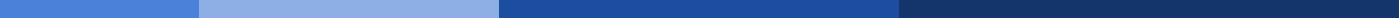 Essay Writing For BeginnersThe Benefits of Reading BooksReading books is more than just a hobby; it is a powerful activity that can improve your life in many ways. From expanding knowledge to enhancing imagination, the benefits of reading are vast and impactful.One of the primary benefits of reading is its ability to increase knowledge. Every book provides an opportunity to learn new things. It could be about history, science, current events, or even fictional worlds and cultures. This constant acquisition of knowledge can help improve vocabulary, writing skills, and even critical thinking abilities.Furthermore, reading books is an excellent way to develop imagination and creativity. Fictional books, in particular, encourage readers to imagine new worlds, characters, and stories. This engagement of the mind enhances creativity, which can be beneficial in problem-solving and artistic expressions in daily life.Another significant benefit of reading is the enhancement of mental health. Reading can be a relaxing and meditative activity. It helps reduce stress by focusing the reader’s mind on the content of the book, providing a temporary escape from the pressures of daily life. Regular reading has also been associated with a lower risk of mental diseases like Alzheimer’s.In conclusion, the habit of reading books offers multiple advantages including the broadening of knowledge, sparking of imagination, and improvement of mental health. Whether for education or pleasure, the impact of reading is profound, making it an invaluable activity for individuals of all ages.